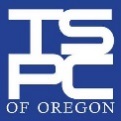 TSPC Newsletters and Field Notes -- 2017This is a repository of TSPC communications to educator preparation providers for 2017.Information contained in newsletters and field notes are a reflection of then-current laws and processes. Current rules can be found in Oregon Administrative Rule Chapter 584. See the TSPC website for current information or contact TSPC staff.DateSubject12/13/2017Program Approval Committee – meeting materials:Items covered included:Criteria for specialization requests;American Sign Language (ASL) Specialization;ACTFL requirement for Bilingual and Dual-Language specializations;Program Review: Cycles of data requirements;Annual Report template DRAFT;Impact of Commission decisions made for Art, Music, and PE;Consideration of Theater test for Drama;Program rule redesign update;AAQEP; andFuture meetings.12/4/2017Newsletter – December 4, 2017, issue:     Oregon’s educator licensing agency names new director (Dr. Anthony Rosilez)     TSPC January Commission meeting11/28/2017Field Notes     Commission meeting dates     PAC 12/14/17 meeting – time revised     CAEP advanced handbook     CAEP leadership team     CAEP site visit costs     SPED not an advanced standard     Spring 2018 CAEPCon     Fall 2017 CAEPCon presentation slides available     edTPA cut-scores35 for 15-rubric handbooks29 for 13-rubric handbooks42 for 18-rubric handbooks Also, edTPA scores will be annually reviewed     edTPA additional handbooks     edTPA 2016 administrative report     Agency Process Information:          Program Completion Reports (aka C-2s)          Program Review and Standards Handbook          Field Placement Liaisons11/21/2017Email to OACTE:     Follow-ups on October OACTE meeting items:          Endorsement survey agenda item (re-sent endorsement survey agenda item from June 2017               Commission meeting          SPED as advanced (not)11/9/2017Newsletter – November 9, 2017, issue:     Commission meeting update for November 2017     Commission Business          Elections, committee chairs and assignments          Executive Director search     Licensure Agenda Items          4.2 Licensure Committee          4.4 Licensure Production Report          4.3 eLicensing/communication/website update          4.5 Administrator Licensure Redesign     Program Approval Agenda          edTPA update          Kaplan University update          PSU reinstates their undergrad SPED endorsement     Rules, rules, rules: Adopted and proposed     TSPC Commission Meeting: January 18-19, Roth’s Fresh Market, Salem11/1/2017Field Notes:     Commission due dates     EPP data needs team     CAEP data requirements     How EPPs can help with data collection     New data publication: Data Qulity Campaign:           Roadmap for Effective Data Use and Research Partnerships between State Agencies and Education Researchers and an          Infrographic     PAC meeting: December 14, 4-6 p.m. THIS HAS BEEN CHANGED to 3-5 p.m.     Spring CAEPCon dates: 3/13-16/18, Kansas City, Missouri, Sheraton Kansas City Hotel, Crowne Center10/13/17Field Notes:     November Commission meeting     CAEP communications: How to sign up for CAEP information     Program completion requirements: EPPs must ensure candidates meet all completion requirements.     How edTPA can help meet CAEP requirements attachment     CAEPCON DEBRIEF          Initial and advanced definitions          Miscellaneous:               State Clinic PowerPoint               Standard 4 CAEP publication of an analysis of Standard 4 for the 50 states:                    CAEP Standard 4 Evidence: A Resource for EPPs               Component 2.1: What co-constructed means          Self-Study Reports (SSRs) information          Formative Feedback Report (FFR) information          Uploading evidence to AIMS information10/9/17Program Rule Revisions – PAC Draft 39/28/17Newsletter – September 27, 2017, issue:     Access to our office     Professional Practices: Witness Interviews          Five tips for conducting witness interviews for investigations     Professional Practices is going nearly paperless     SB 205 follow-up     License for Conditional Assignment     PEER Form clarity     TSPC Commission Meeting8/23/17Field Notes:     Time out (CR out of the office)     CAEPCon: Called for CAEP questions to take to the state clinic     CAEP policies: CAEP adoped an Accreditation Policy July 20178/22/17Field Notes: June 2017 Commission meeting debrief8/17/17Newsletter – August 15, 2017, issue:      SB 205 Guidance:          Eff. 6/22/17          What SB 205 allows a district to do          Expedited service          “Back Dating” licenses          How does this affect renewals?          How does this affect reinstating licenses?          Relevant bill text8/15/17Field Notes:     Time out: CR out between 8/24 and 9/11. Who to contact during that time.     CAEPCon: I’m attending the state clinic. Send CAEP questions by 9/21.     Program rule revisions: PAC reviewed draft revisions at their 8/8 meeting. A discussion will go to          the OACTE general membership and the deans/directors/chairs e-group. A webinar will be offered          the week of 9/11. A Doodle poll will go to OACTE and the d/d/c group. Notify me to be added.     Fast Track: Available for first-time teacher completers.     Communications: TSPC notifications information.     Data: CEdO, HECC, ODE, and TSPC are in early talks with OACTE leadership on EPP data needs.8/8/17PAC meeting materials: 8/8/17 meeting     edTPA standard-setting process     Additional edTPA handbooks     Warner Pacific item     Draft program rule revisions7/19/17Newsletter – July 19, 2017:     Summertime status     Professional Practices webinars with the districts     How do applicants receive fingerprinting instructions?     Restricted licenses – FAQs     Update on Course-to-Endorsement Catalogue     Legacy Middle Level Endorsement     eLicensing update     Beginning Teacher and Beginning Administrator Mentoring7/19/17Field Notes:     eLicensing updates     November Commission meeting     Self-Study evidence sufficiency criteria     Program approval (accreditation, accrediting agencies, SPA recognition)7/14/17Newsletter – July 12, 2017, issue:     Implementation of the new legacy Middle Level Endorsement     Transition details          Future renewals          Previously renewed     Teaching assignments for the Legacy Middle Level endorsement     Sample email to Licensees     Relevant administrative rule          Legacy Teaching Endorsements7/12/17Newsletter – July 12, 2017:     Implementation of the New Legacy Middle Level Endorsement     Transition Details     Teaching Assignments for the Legacy Middle Level Endorsement     Sample Email to Licensees     Relevant Administrative Rule7/10/17Field Notes:     Administrator programs (must have license and 3 yrs. Experience for admission)     CAEP Scope for Advanced Programs (clarified and narrowed, sent links)     CAEPCon spring 2017 presentations     Candidate contact information     Commission website (links to Commission, Licensure Committee, Professional Practices, and PAC)     Dyslexia and ELL next steps (will be part of program or unit review)     Fingerprint clearance dates     Program Review and Standards Handbook (linked on the website now)     Self-Study report presentations from the spring CAEPCon     Site Visit Schedule (linked on the website now)6/30/17Newsletter – June 30, 2017     Commission meeting updates     Course-to-Endorsement Catalogue          Humanities 7th and 8th grade          Elementary Multiple Subjects endorsement          Legacy Middle Level endorsement          Drama (drama endorsement is required to teach drama)          HOUSSED and “HQ” (Maybe was supposed to be HOUSSE?)     Other relevant items          Adding Foundational Endorsements with “Full” Test          SB 205: Allowing teachers to begin work for 90 days prior to licensure          What’s an emergency?          New rule implementation     Administrative rule filings          Temporary and permanent rule changes resulting from Commission actions at the June meeting               = effective 7/1/17          Adopted:               Substitute and Restricted Substitute licenses: Remove sunset clause for PD req’s. for renewal               CTE licensure redesign          Proposed: Text is subject to change. Public comment period = 8/1 – 10/1               Allowing 120-day grace period for restricted licenses               Implementation of SB 205               PEER form and transcripts no longer acceptable documentation for a name change               American Indian Language and Culture License: Amends languages list, allows tribe to verify                    The applicant has been assessed and demonstrated knowledge of Civil Rights.               Adds a Legacy Middle Level (ML) endorsement          Temporary: Effective 7/1/17. Also are part of the proposed rules. Subject to change.               Implementation of SB 205 (allows a teacher to work 90 days w/out a license if conditions met)               Transition rule for the Legacy Middle Level endorsement     Next meeting is November 2-3 at the Salem Convention Center6/9/17State agreement updateProgram review update6/9/17Course-To-Endorsement Catalogue     (The webpage can be found here.)eLicensing delayed announcement6/2/17edTPA standard-setting panel nomination issue5/19/17Newsletter – May 17, 2017     Endorsements survey reminder     Course-to-Endorsements catalogue     Last day to submit comments on proposed rules (5/31/17)     Speech and Language Pathologist Licensure (formerly Communication Disorders endorsement)     Submitting PEER forms     Considerations for Emergency Licenses for 2017-18     Applications for Restricted Teaching, Administrator, and Personnel Services Licenses     Applying for LCAs for 2017-18     Advanced PDUs: Who needs them?     NASDTEC Clearinghouse Access     TAPP Symposium     TSPC June 19-21 Commission Meeting     Contact us5/12/17Field Notes – April 2017 Commission meeting debriefCAEP transition funds distributed | Equity questions survey results | OACTE report | Orgeon Leadership Network (OLN) / Wallace Foundation – final draft version of their crosswalk between OR Educ. Leadership Standards and PSEL | Administrator survey results | Licensure Committee chair report | 2017-18 Course-to-Endorsement Catalogue | Substitute teaching shortage update | new system / communication / website update | CTE license process update | Licensure production update | Program Approval Consent agenda | COSA/Concordia and UO annual reports | revised site visit schedule | Program Review and Standards Handbook | CAEP advanced standards scope | PAC Chair report | edTPA update | ASL rules discussion | NES Testing Passing Scores – list of tests reduced to 220 | Reading Instruction Standards review | Multnomah University Teacher Education Department Closure | Professional Practices Committee chair report | permanent rules for adoption and repeal | Single-subject endorsement program standards | TOSA | IVTL | SPED: Early Intervention | Proposed rules for public comment | annual report from the unit | Teacher Candidate Performance Assessments | Cooperating Teachers program standards |Substitute teaching license | Restricted Substitute Teaching License | Teacher Leader License | Teacher Leader program standards | Definitions for CTE and a bunch of CTE licenses and other information | Waivers | License for Conditional Assignment | Professional Development Requirements | Repealed rules | Counting substitute teacher time5/11/17TAPP Symposium (Tribal Attendance Pilot Project)5/5/17Field Notes – Fingerprint refunds4/27/17Field Notes – NES test scores follow-up4/25/17Newsletter (4/23/2017)     Commissioner appointment opportunity     eLicensing update     April 6, 2017, Commission meeting update          ORELA update: accepting the 220 test score               To retrieve test scores: http://www.orela.nesinc.com/FindInfo.aspx?c=blank#findinf           Course-to-Endorsement catalogue     April 6, 2017, Commission rules: Adopted          Professional Practices: Changes the 60-day notice for resignations…          Licensure               Created a definition of “prekindergarten” to allow the SPED endorsement to begin at birth               Clarifies recency requirements for applicants moving directly from reciprocal to preliminary               International Visiting Teacher License (IVL)               TOSA (Teachers on Special Assignment)     April 6, 2017, Commission Rules: Proposed          Professional Practices:               Proposes to prohibit sexual conduct for 90 days after a student leaves school. Defines student.               Proposes to add marijuana to list of prohibited substances          Licensure:               Sub and restricted substitute licenses PD requirement               Substitute assignments – Proposes long-term assignments count toward 135-day requirement               Teacher Leader               CTE          Career and Technical Educator Licensure Redesign – includes chart     Other Commission Topics of Discussion          Adding Music, Art, and Physical Education endorsements     Loan forgiveness announced: Lists teacher shortage areas and counties     Questions and Answers:          When should we submit applications for LCAs and Restricted Licenses for 2017-18?          Can a teacher “sub” in their own classroom if they are mis-assigned (teaching out of area more               than 10 hours per week)?          How do I know that someone is in their grace period?          If a teacher has a master’s degree, do they automatically meet the Advanced Program               requirement to move to the Professional once they meet the experience requirement?          When can I submit documents for a new applicant?     Next Commission meeting: June 19-21, 2017, Best Western Agate Beach, Newport4/11/17Field notes: NES test scores Q & A3/20/17Administrator program admission requirementsAdministrator rules revisionsAnnual reportsCAEP transition checksCivil Rights test requirement prior to field placementsedTPA (cut score, consequential, and vouchers)EPP-created assessments evaluation toolFingerprinting: How can I tell if my fingerprints have cleared?Licensure redesignNASDTEC toolsProgram review optionsProgram rules revisionsRecency (program completers)TSPC notifications and subscriptionsOACTE membership3/7/17Announcement that the program items will be presented to Commissioners on Thursday, April 6, rather than the following day.2/17/17Field Notes:     CAEP Advanced-Level Programs     CAEP Annual Reports     CAEPCon     CAEP Correspondence     Cooperating teachers and faculty supervisors     edTPA recency requirements     Fast-Track: Basic Skills Work-Around     Inclement weather policy for clinical practices     TAWS Conference materials     Testing recency rules     Title II training: Location change     Website reminder 2/10/17Newsletter (2/13/2017)     Notes from the Director of Licensure     Reminder: Submitting Complaints     January Commission Meeting          Equity, OACTE update, licensure and professional practices production reports, edTPA update          C approved a proposed rule to allow IVTL to extend          Music, Art, and Physical Education (PE)          Be sure to review Notices of Proposed Rulemaking, how to receive notices          Rules adopted at the January meeting:               Middle Level / Multiple Subjects:               30 days to reopen an application               Part-time teaching experience to move to the Professional          How to bring an issue to the Commission: Email monica.beane@oregon.gov; complete Delegation               Sign-Up form at the beginning of a Commission meeting     License Guide Update     I’ve been hearing:          Submitting PDUs: PDU log or certificates of completion not required with a PEER form          Social Security Numbers (SSNs): Do not include applicants’ full SSNs. Once eLicensing is fully               functional, correspondence with a full SSN will be rejected.          Testing Requirement for Substitutes     What’s in a letter? Document listing all of the district sponsorship letters required when applying for          certain license types.     Senate Bill 612 (2015) – Dyslexia Training Required     Aspiring Administrator Application Process Open2/10/17Field Notes: January Commission meeting debrief Agenda     Equity Plan     OACTE update     Early Intervention Endorsement / Definition of Pre-Kindergarten     International Visiting Teacher License (IVTL)     Administrator Licensure Redesign Update     Adding Art, Music, and Physical Education (PE) endorsements     Dyslexia Reports     ELL Reports     CAEP Transition Grant Requests     Concordia University-Oregon: Major Modification of their BA in Education (Preliminary Licensure)          Program     Program Review and Standards Handbook     edTPA update          edTPA standard Setting Process          edTPA Handbook Corrections               edTPA handbook changes summary          edTPA vouchers          edTPA information items and edTPA 2016 completer data               edTPA 2016 completers presentation1/5/17Field notes     January Commission meeting dates, location, program meeting date, link to draft agenda     Alternative testing arrangements     CAEP call coming up     eLicensing update     ELL reports     NASDTEC developing Multi-State Educator Lookup System (MELS)